Технологическая карта занятия с применением 4 к технологийСоставители: Мутовкина Н.А., Галкина И.Н., Пугина Н.Ю., Алейник Е.В., Щукина А.Н.Планируемые образовательные результаты и цель урокаРесурсыПеречислить материалы и оборудование, необходимые для проведения активностиСодержание деятельностиЛист групповой работы1) 	1 задание-текст с пропусками (таблица)2) 	2 задание-3 загадки (Каждая группам составляет по одной загадке о понравившейся достопримечательности)3) 	Загадывают загадки аудитории.4) 	3 задание-Аналитическое чтение текстов о выбранной достопримечательности (выбирают интересное для ответного письма)5) 	Пишут ответное письмо (совместный продукт)ПриложенияПриложение 1 Игровая карта 1Приложение 2 Игровая карта 2Приложение 3 Тексты для аналитического чтения«Лондонский глаз» «Лондонский глаз» — колесо обозрения, построенное в столице Англии к празднованию миллениума. Второе название этого аттракциона — «Колесо Тысячелетия».К моменту постройки «Лондонский глаз» был самым высоким колесом обозрения во всём мире. Позже «Лондонский глаз» уступил первенство аналогичному аттракциону в Сингапуре. «Глаз» имеет 32 прозрачные капсулы-кабины, каждая из которых вмещает в себя до 25 человек. Одновременно на аттракционе могут прокатиться 800 человек. Полный оборот колесо совершает за 30 минут. Поэтому все люди, сидящие в кабинах, успевают насладиться чудесным видом Лондона буквально с высоты птичьего полёта.К десятилетнему юбилею «Лондонского глаза» в Англии выпустили серию почтовых марок с изображением колеса.Музей Мадам ТюссоМузей Мадам Тюссо – самый удивительный музей восковых фигур в мире, который называют «достопримечательностью с человеческим лицом».Основательницей музея была француженка Мария Тюссо. Юная Мария работала у лепщика восковых фигур: сначала помогала организовывать ему выставки, а затем сама начала создавать фигуры. После смерти своего учителя Мария унаследовала коллекцию его фигур.  	Сегодня внутри лондонского музея — около 1000 различных восковых скульптур. Этот уникальный музей состоит из нескольких залов: «Комната страха», «Главный зал», «Дух Лондона». В первом зале представлены фигуры злодеев и их жертв. В следующем находятся знаменитые исторические личности, политики и военные. А последний зал посвящен истории Лондона.Также в музее имеется отдельный зал для восковых фигур звезд. Выставленные звезды музея Мадам Тюссо периодически меняются. На месте остаются только самые известные из известных.                                          Лондонский ТауэрЛондонский Тауэр – одно из наиболее знаменитых и интересных мест в городе.  Он   был построен Уильямом Завоевателем в 1066 году как крепость для защиты города.На протяжении своей истории Лондонский Тауэр был не только крепостью.  В XIII веке он использовался в  качестве королевского дворца  и  зоопарка. В  XV и XVII веках Тауэр  использовался как тюрьма, где содержались многие политические и религиозные деятели.Этот замок можно назвать классической страной привидений, многие из которых члены королевской семьи.Одной из достопримечательностей Тауэра являются шесть воронов.  Они всегда остаются в башне. Считается, что вороны приносят удачу Великобритании. В случае если они покинут башню, может произойти что-то плохое. Крылья  воронов подрезаны, чтобы они не смогли улететь. Каждый день их кормят мясом и печеньем.Сегодня Тауэр известен как хранилище королевских драгоценностей. Приложение 4 Картинки достопримечательностей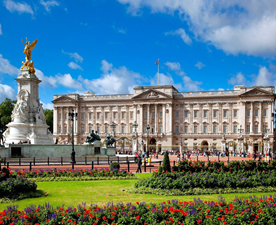 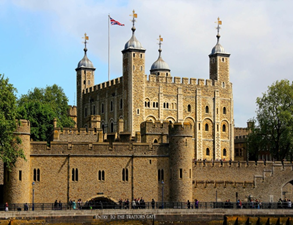 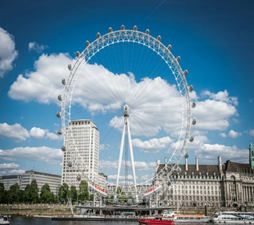 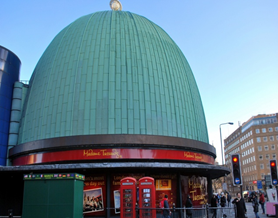 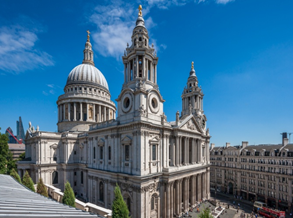 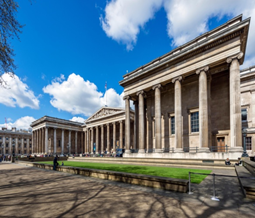 Приложение 5 Текст письма от друга из ЛондонаЗдравствуйте, дорогие друзья! Совсем недавно я вернулась из России. Это удивительная страна. Я очень много узнала о ней. Теперь я хочу пригласить вас ко мне в гости. Лондон тоже очень интересен. Здесь много удивительных мест. Прошу вас составить примерный маршрут путешествия.         Джессика.Приложение 6 Картинки  “Билеты до Лондона”Класс  8Предмет: Интегрированный урок(занятие)-всеобщая история,русский язык,МХКТема:  Достопримечательности ЛондонаТема:  Достопримечательности ЛондонаПредпочтительное время проведения активности:  45Личностные результаты  Сформировать интерес к культуре другой страныРазвить коммуникативные навыкиРазвить умения работать в парах и группахМетапредметные результатыАнализировать материал о достопримечательностях ЛондонаОтработать навыки сотрудничестваПредметные результаты1. Познакомиться с достопримечательностями Лондона2. Составить текст на заданную темуЦельИзучить достопримечательности ЛондонаВеб материалы-Печатные материалы и проч. 1. Игровая карта 1 (ПРИЛОЖЕНИЕ 1)2. Игровая карта 2 (ПРИЛОЖЕНИЕ 2)3.Тексты для аналитического чтения (ПРИЛОЖЕНИЕ 3)4. Картинки достопримечательностей (ПРИЛОЖЕНИЕ 4)5. Текст письма от друга из Лондона (ПРИЛОЖЕНИЕ 5)6.Картинки  “Билеты до Лондона” (Приложение 6)Этап урокаПродолжительностьУчебные задачиСпособы организации деятельности Дидактические средстваЛегенда5 мин.У нас сегодня необычный урок, потому что я вас приглашаю попутешествовать.- Вы любите путешествовать?К нам в школу пришло письмо из  Лондона. Давайте его прочитаем!-Что вы знаете о Лондоне и его достопримечательностях?Читаем письмо.- Мы принимаем приглашение?- О чем просит нас автор письма ?- Что мы напишем в письме?- А какие достопримечательности вы знаете?- А что вы о них знаете?- Какой же мы с вами можем сделать вывод?Вывод: нам нужно написать письмо, а чтобы его написать мы должны побольше узнать о достопримечательностях Лондона. (приложение 5)Рассказ учителя.Диалог с детьми.Обсуждение продукта групповой работы.Письмо “Из Лондона”Работа в группах 25 мин.1)Чтобы нам удобнее было работать, давайте разобьемся на группы.- скажите, пожалуйста, каким транспортом можно добраться до Лондона?(самолет, поезд, пароход)Я заранее купила билеты до Лондона на поезд, самолет  и  пароход. Кому что достанется. Возьмите, пожалуйста, свой билет.(раздаем билеты) ( Приложение 6)Найдите своих попутчиков и соберитесь вместе за одним столом.Итак, у нас три группы, (команды)- Вы готовы изучать достопримечательности Лондона?2) Работая в парах ,обменяйтесь информацией и заполните пропуски в таблице.(Приложение 1,2,4)3) Придумайте загадку на понравившуюся достопримечательность4) Проанализируйте текст,выберите наиболее интересные моменты. Их мы используем в обратном письме.(Приложение 3)Деление на группы с помощью коммуникативной игрыЗаполнение текста с пропускамиСочинение загадокАналитическое чтение с описанием достопримечательностейБилеты,текст с пропусками, тексты для аналитического чтения,картинки достопримечательностейПодготовка к презентации и презентация результатов10 мин.-Давайте составим ответное письмо нашему другу (составляют письмо)Составление ответного письмаЭлектронное письмоОбсуждение и самооценивание 5 мин.Подведение итогов-Письмо написано.  Я,  надеюсь,  у  вас  появилось  желание  посетить  Лондон  и  посмотреть на  его  достопримечательности?Понравилось ли вам занятие? Едем в Лондон?РефлексияСтикеры?НазваниеГод основанияЧто этоЧто можно увидетьЧем известен, знаменитБукингемский дворец1703700 комнат королевского двора. Позолоченные потолки и покрытые шелком стены, изысканная мебель, старинные вазы и элегантные канделябры Сегодня там живет и работает Елизавета II.В 11:30  апреля по август проходит церемония смены караула. Это самая знаменитая церемония в ЛондонеТауэркрепость, одно из старейших сооружений Англии.Тауэр был местом казни королевских особ.  Место, пронизанное тайнами и легендами, привидениями.Символ замка – черные вороныЛондонский глаз 2000 открывается вид практически на весь Лондон и его окрестности на расстоянии до 40 километров.Музей Мадам ТюссоСамый первый и большой в мире Музей восковых фигурКаждая фигура  воссоздана с неотразимым сходством, и стоит под 150-200$ тысяч.  часть скульптур делалась по меркам, снятым с  живых звезд, и «носит» одежду из их реального гардеробаСобор Святого Павла1708 резиденция епископа Лондона,  вторая по величине церковь ВеликобританииФрески, статуи, барельефы, исторические артефакты, подземная усыпальница знаменитых людей АнглииБританский музей1753главный историко-археологический   музей Британии ,  один из крупнейших музеев в миреСамая богатая коллекция артефактов: древности из Парфенона, Розеттский камень, мумии и саркофаги, вывезенные из Египта, Алмазная сутра, одна из самых древних в мире печатных книг,  каменный идол с острова Пасхи, мумия мужчины   из Линдоу, жившего в Железном веке.НазваниеГод основанияЧто этоЧто можно увидетьЧем известен, знаменитБукингемский дворецрезиденция британских монархов в Лондоне.700 комнат королевского двора. Позолоченные потолки и покрытые шелком стены, изысканная мебель, старинные вазы и элегантные канделябры Сегодня там живет и работает Елизавета II.В 11:30  апреля по август проходит церемония смены караула. Это самая знаменитая церемония в ЛондонеТауэр1066коллекция средневековых доспехов и оружия и  бриллиантов. Королевская корона с алмазами и самый крупный алмаз КуллианЛондонский глазколесо обозрения в ЛондонеКрупнейшее в Европе и одно из крупнейших в мире колесо обозрения. Высота приблизительно 45-ти этажного домаМузей Мадам Тюссо1835около 1000 восковых скульптур самых известных людей своего времени.Собор Святого Павларезиденция епископа Лондона,  вторая по величине церковь ВеликобританииМесто государственных  церемоний       	похороны лорда Горацио Нельсона, , сэра Винстона Черчилля и леди Маргарет Тэтчер,  свадьба принца Уэльского Чарльза и леди Дианы СпенсерБританский музей1753главный историко-археологический   музей Британии ,  один из крупнейших музеев в мире13 млн. экспонатов, предметы со всех континентов, охватывающие всю истории человечества — от палеолита до наших дней.Самая богатая коллекция артефактов: древности из Парфенона, Розеттский камень, мумии и саркофаги, вывезенные из Египта, Алмазная сутра, одна из самых древних в мире печатных книг,  каменный идол с острова Пасхи, мумия мужчины   из Линдоу, жившего в Железном веке.Билет до Лондона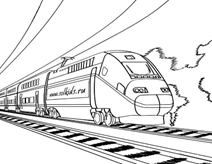 Билет до Лондона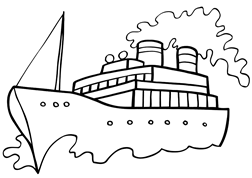 Билет до Лондона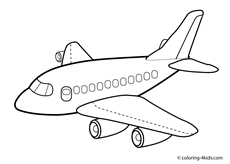 Билет до Лондона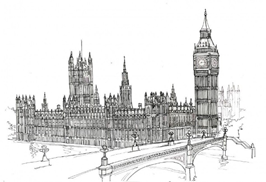 